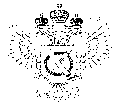 «Федеральная кадастровая палата Федеральной службы государственной регистрации, кадастра и картографии» по Ханты-Мансийскому автономному округу – Югре(Филиал ФГБУ «ФКП Росреестра»по Ханты-Мансийскому автономному округу – Югре)г. Ханты-Мансийск,							                                                                                        Техник отдела                       контроля и анализа деятельностиул. Мира, 27						                                                                                                            Хлызова В.Е. 
                                                                                                                                                                                                                                    8(3467)300-444, 
                                                                                                                                                                                                                 e-mail: Press@86.kadastr.ru
Пресс-релиз01.08.2017Совместная работа улучшит бизнес-среду в округеФилиал Кадастровой палаты по Ханты-Мансийскому автономному округу-Югре продолжает информировать всех заинтересованных лиц о целевых моделях, служащих упрощению процедур ведения бизнеса и повышения инвестиционной привлекательности субъектов Российской Федерации.Целевые модели подготовлены Минэкономразвития России в соответствии с поручением Президента России по итогам совместного заседания президиума Госсовета и консультативной комиссии Госсовета 12 ноября 2016 года. Целевые модели "Регистрация права собственности на земельные участки и объекты недвижимого имущества" и "Постановка на кадастровый учет земельных участков и объектов недвижимого имущества" - две из двенадцати предложенных Минэкономразвития России. Их целью также является формирование благоприятного инвестиционного климата в нашей области.Целевые модели выстроены в логике последовательности действий, которые осуществляет заявитель для получения земельного участка, здания, сооружения или объекта незавершенного строительства в собственность, – с момента выбора объекта недвижимости до осуществления завершающих процедур: постановки на кадастровый учет и оформления прав собственности.Так выбор земельного участка заявитель начинает с ознакомления с градостроительными документами, в том числе с информацией из генпланов и правил землепользования и застройки, обязанность по подготовке которых возложена на органы местного самоуправления.Также заявителю необходимо подготовить и утвердить схему расположения выбранного земельного участка на кадастровом плане территории и присвоить ему адрес. За получением данных услуг заявитель обращается к кадастровым инженерам и опять же к органам местного самоуправления.Кроме этого, процесс получения данных услуг напрямую зависит от качества градостроительной документации, а также наличия в Едином государственном реестре недвижимости (ЕГРН) достоверных сведений о границах административно-территориальных образований, водных и лесных объектов, объектов культурного наследия, обязанность по установлению которых возложена в основном на региональные органы власти.Следующим этапом, который необходимо пройти заявителю для оформления недвижимости, является процедура межевания, которую осуществляет на договорной основе кадастровый инженер. И только после успешного выполнения всех этих действий заявитель обращается в Росреестр, чтобы поставить недвижимость на кадастровый учет и зарегистрировать на нее права.Успех реализации целевых моделей зависит от качества и сроков подготовки документов на различных этапах, согласованности действий всех уровней власти, а также от профессионализма самих участников рынка недвижимости._____________________________________________________________________________________При использовании материала просим сообщить о дате и месте публикации на адрес электронной почты Press@86.kadastr.ru или по телефону 8(3467)300-444. Благодарим за сотрудничество.